ГБПОУ РС (Я) «Якутский сельскохозяйственный ОТДЕЛЕНИЕ ДОПОЛНИТЕЛЬНОГО ОБРУРВАЏЦЯ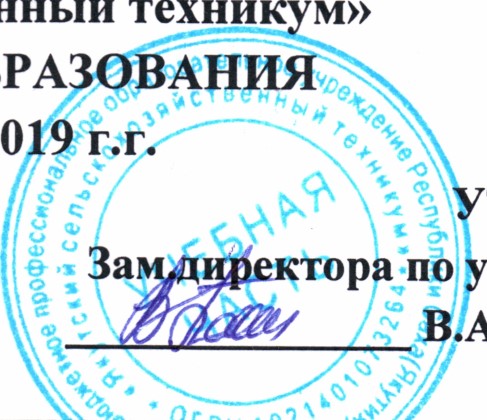 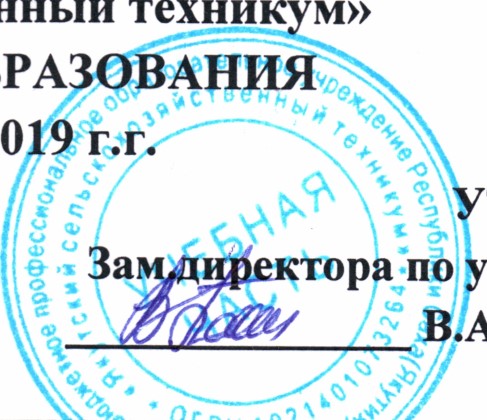 График учебного процесса на 2018-20 9ТВЕРЖДАЮ:Тора то чебной работеА. БольшаковаПримечание: указана примерная сумма за обучение, может корректироваться в зависимости от конкретных условий	Заведующий заочным отделением		В.Н. Федорова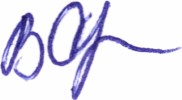 Наименование образовательной программы курсовой подготовки (не более 12 мес.)Наименование образовательной программы курсовой подготовки (не более 12 мес.)Сро обучени яость обучения (в руб.)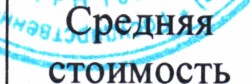 2019 г.2019 г.Перечень программ профессионального обученияПеречень программ профессионального обученияПеречень программ профессионального обученияПеречень программ профессионального обученияПеречень программ профессионального обученияПеречень программ профессионального обученияПеречень программ профессионального обучения15415 Овощевод15415 Овощевод5 мес.январьянварь212909 Коневод12909 Коневод4 мес.13000февральфевральз19203 Тракторист категории С, В19203 Тракторист категории С, В4 мес.18000Круглый годКруглый годКруглый год413466 Маслодел13466 Маслодел4 мес.13000январьянварь515830 Оператор по искусственному осеменению животных и птиц15830 Оператор по искусственному осеменению животных и птиц4 мес.13000январьянварь611442 Водитель транспортных средств категории «В»11442 Водитель транспортных средств категории «В»4 мес.18000Круглый годКруглый годКруглый год715460 Оленевод15460 Оленевод6 мес.12000декабрь815699 Оператор машинного доения15699 Оператор машинного доенияЗ мес.12000мартмарт911359 Вальщик леса11359 Вальщик леса2 мес.февральфевральПеречень программ дополнительного профессионального образования - курсы повышения квалификацииПеречень программ дополнительного профессионального образования - курсы повышения квалификацииПеречень программ дополнительного профессионального образования - курсы повышения квалификацииПеречень программ дополнительного профессионального образования - курсы повышения квалификацииПеречень программ дополнительного профессионального образования - курсы повышения квалификацииПеречень программ дополнительного профессионального образования - курсы повышения квалификацииПеречень программ дополнительного профессионального образования - курсы повышения квалификацииОрганизация искусственного осеменения КРС в условиях ЯкутииОрганизация искусственного осеменения КРС в условиях Якутии72 ч.6000мартмарт2Бизнес на селеБизнес на селе36 ч.4000январьянварьЗВедение финансово-хозяйственной деятельности в различных формах собственностиВедение финансово-хозяйственной деятельности в различных формах собственности72 ч.6000январьянварь4Изменения нормативно-правовой документации в молочной омышленностиИзменения нормативно-правовой документации в молочной омышленности72 ч.6000февральфевраль5Технология возделывания овощных льв словиях Я тии72 ч.6000ма тма т6Особенности составления бухгалтерской отчетности.Государственная помощь организациям АПК и отражение в бухгалтерском учете. Бухгалтерский учет в крестьянско-фермерских хозяйств и по ядок заполнения о мы №1-КФХ и 2-ФХОсобенности составления бухгалтерской отчетности.Государственная помощь организациям АПК и отражение в бухгалтерском учете. Бухгалтерский учет в крестьянско-фермерских хозяйств и по ядок заполнения о мы №1-КФХ и 2-ФХ40 Ч.5000февральфевраль7Организация воспроизводства стада сельскохозяйственных животныхОрганизация воспроизводства стада сельскохозяйственных животных72 ч.6000ноябрь8Школа начинающего фермераШкола начинающего фермера500 ч.10000январьянварь9Особенности бухгалтерского учета в потребительских перерабатывающих кооперативахОсобенности бухгалтерского учета в потребительских перерабатывающих кооперативах72 ч.6000декабрь10Охрана труда в системе АПКОхрана труда в системе АПК4000декабрь11Правовое регулирование в сфере организации ветеринарного надзораПравовое регулирование в сфере организации ветеринарного надзора72 ч.6000апрельапрель12Организация ветеринарных мероприятий в целях обеспечения эпизоотического благополучияОрганизация ветеринарных мероприятий в целях обеспечения эпизоотического благополучия72 ч.6000апрельапрель13Конфигурация «1 С: Бухгалтерия сельскохозяйственного предприятия8»Конфигурация «1 С: Бухгалтерия сельскохозяйственного предприятия8»40 Ч.5000февральфевральТехнология мяса и мясопродуктов. Технология по убою скота.Технический регламент «О безопасности мяса и мясной продукции»Технология мяса и мясопродуктов. Технология по убою скота.Технический регламент «О безопасности мяса и мясной продукции»72 ч.6000мартмарт15Конфигурация «1 С: Бухгалтерия 8.3»Конфигурация «1 С: Бухгалтерия 8.3»40 ч.5000февральфевраль16Создание устойчивой кормовой базы и организация сбалансированного кормления сельскохозяйственных животныхСоздание устойчивой кормовой базы и организация сбалансированного кормления сельскохозяйственных животных72 ч.6000апрельапрель17Использование навигационных систем в растениеводстве, перспективные технологии защиты растений, землепользование и а обизнесИспользование навигационных систем в растениеводстве, перспективные технологии защиты растений, землепользование и а обизнес72 ч.6000мартмарт18Традиционные отрасли производства коренных жителей СевераТрадиционные отрасли производства коренных жителей Севера40 Ч.5000январьянварь19Школа коневодов: «Научные основы технологии содержания таб нных лошадей я скрой по оды»Школа коневодов: «Научные основы технологии содержания таб нных лошадей я скрой по оды»72 ч.6000мартмарт20Оформление электронных ветеринарных сопроводительных документов (ВСД) в системе государственной ветеринарной экспертизы хозяйствующего субъекта ФГИС «Меркурий»Оформление электронных ветеринарных сопроводительных документов (ВСД) в системе государственной ветеринарной экспертизы хозяйствующего субъекта ФГИС «Меркурий»36 ч.4000ноябрьмартмарт21Гидропонная технология возделывания овощей в условиях ЯкутииГидропонная технология возделывания овощей в условиях Якутии72 ч.6000а ель22Учет и отчетность молочной продукцииУчет и отчетность молочной продукции36 ч.4000ма тма т23«Технический регламент Таможенного союза ТР ТС 033/2013 от09.10.2013 г № 67 «О безопасности молока и молочной продукции»«Технический регламент Таможенного союза ТР ТС 033/2013 от09.10.2013 г № 67 «О безопасности молока и молочной продукции»36 ч.4000январьянварьПрактические семинарыПрактические семинарыПрактические семинарыПрактические семинарыПрактические семинары1Уход, кормление, содержание и методы профилактики болезней домашних животныхУход, кормление, содержание и методы профилактики болезней домашних животных16 ч.1200февральфевраль2Технология приготовления кисломолочных продуктов «Тар» и«С о ат»Технология приготовления кисломолочных продуктов «Тар» и«С о ат»16 ч.1200мартмартзСад и огород на подоконникеСад и огород на подоконнике16 ч.1200апрельапрель4Основы ландшафтного дизайнаОсновы ландшафтного дизайна16 ч.1200маймай5Цветочное оформление земельного участкаЦветочное оформление земельного участка16 ч.1200маймай6Растения - медоносы в условиях ЯкутииРастения - медоносы в условиях Якутии16 ч.1200маймай7Защита овощей и ягодных культур от вредителей и болезнейЗащита овощей и ягодных культур от вредителей и болезней16 ч.1200апрельапрель8Формирование кустов ягодных культурФормирование кустов ягодных культур16 ч.1200маймай9Выращивание земляники в условиях ЯкутииВыращивание земляники в условиях Якутии16 ч.1200январьянварь10Технология выращивания саженцев черной смородины и декоративных кустарниковТехнология выращивания саженцев черной смородины и декоративных кустарников16 ч.1200февральфевраль